ZAPOČINJANJE KOMUNIKACIJEZADATAK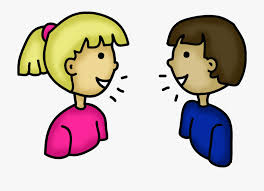 KAD SE NEKOMU ŽELIŠ OBRATITI,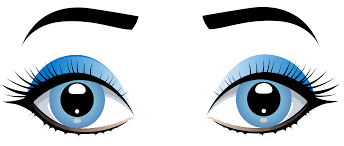 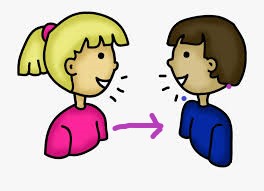              POGLEDAJ GA U OČI                              I OKRENI SE PREMA NJEMU.